Муниципальное бюджетное дошкольное образовательное учреждение«Детский сад с. Степановка» Переволоцкого района Оренбургской области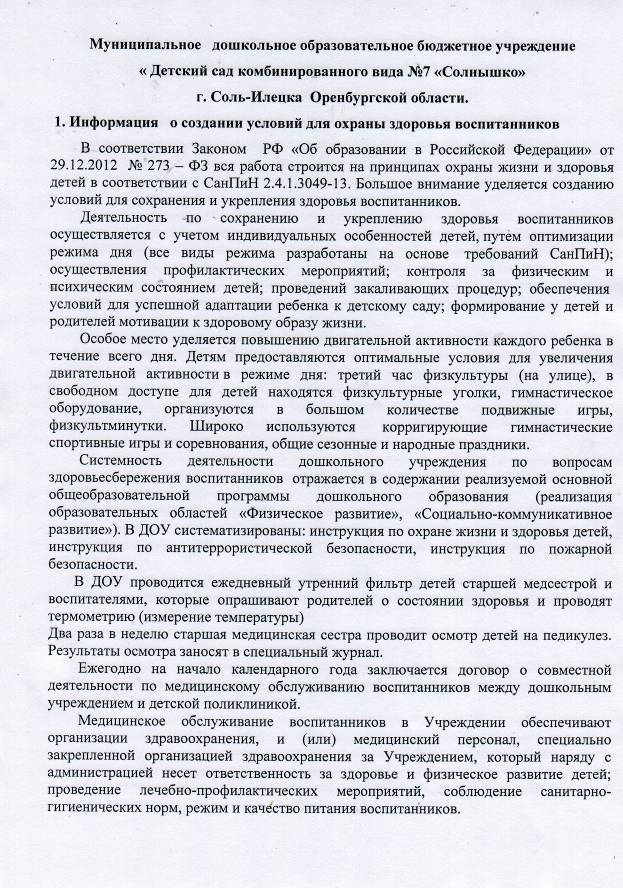 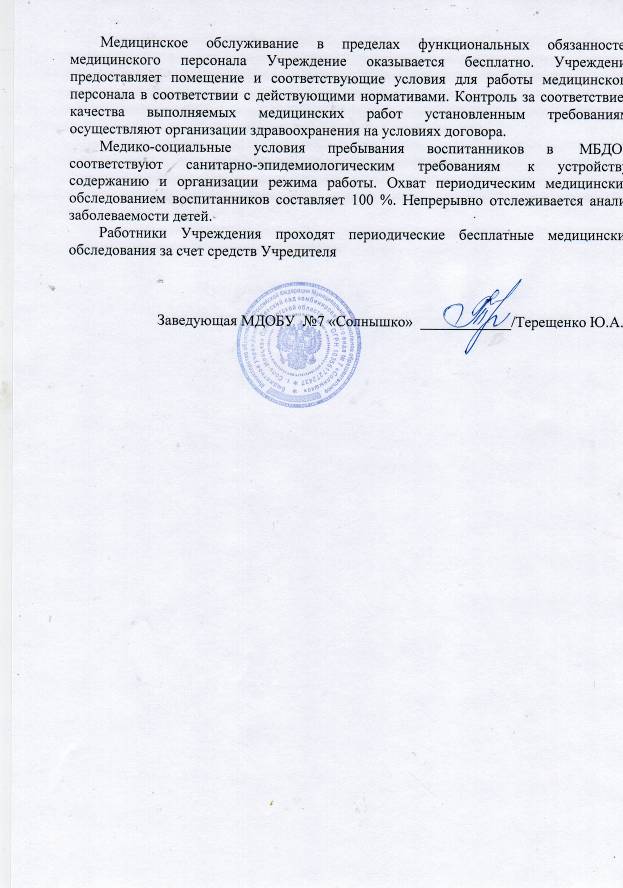    Заведующий МБДОУ «Детский сад с. Степановка»      ___________________________/Песоцкая Г.А/